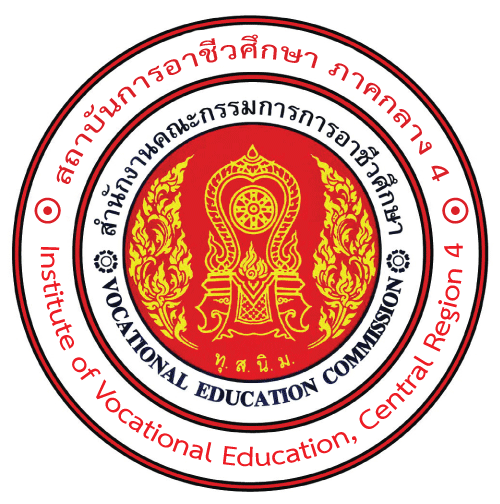 สถาบันการอาชีวศึกษาภาคกลาง 4INSTITUTE OF VOCATIONAL EDUCATION, CENTRAL REGION 4 แบบคำร้องขอเพิ่ม / ถอนวิชาเรียน								      วันที่…………………………………………………… 		ข้าพเจ้า (นาย/นาง/นางสาว)........................................................................................................................................      รหัสประจำตัวนักศึกษา…………………………………………………………สาขาวิชา....................................................................................          ชั้นปีที่.............วิทยาลัย........................................................................ 	มีความประสงค์ขอเพิ่ม / ถอนวิชาเรียน ประจำภาคเรียนที่......................ปีการศึกษา.......................ดังนี้                  ลงชื่อ......................................................                             ลงชื่อ....................................................		                                                (......................................................)                                 (......................................................)                                      นักศึกษา                                                            อาจารย์ที่ปรึกษา	ความเห็นหัวหน้าสาขาวิชา   เห็นควรอนุญาต     อื่นๆ (ระบุ)………………………………………….                                                                                              ลงชื่อ......................................................                                                                                                     (......................................................)               ความเห็นของหัวหน้างานทะเบียน   เห็นควรอนุญาต    อื่นๆ (ระบุ)………………………………………….                                                                                              ลงชื่อ......................................................                                                                                                     (......................................................)ลำดับที่รายการรหัสวิชาจำนวนหน่วยกิตจำนวนหน่วยกิตจำนวนหน่วยกิตเวลาเรียนอาจารย์ผู้สอนลงนามลำดับที่รายการรหัสวิชาทฤษฎีปฏิบัติรวมเวลาเรียนอาจารย์ผู้สอนลงนาม1 เพิ่ม ถอน2 เพิ่ม ถอน3 เพิ่ม ถอน4 เพิ่ม ถอน5 เพิ่ม ถอน1. เสนอผู้อำนวยการวิทยาลัย     อนุญาต    ไม่อนุญาต เพราะ..............................................................................            ลงชื่อ.....................................................                 (......................................................)                          ผู้อำนวยการวิทยาลัย                  ................/...................../.............. 